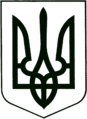 УКРАЇНА
    МОГИЛІВ - ПОДІЛЬСЬКА МІСЬКА РАДА 
   ВІННИЦЬКОЇ ОБЛАСТІВИКОНАВЧИЙ КОМІТЕТ  РІШЕННЯ№186Від 24.06.2021р.                                                       м. Могилів – ПодільськийПро надання дозволу на видалення зелених насаджень на території міста Могилева – Подільського Вінницької областіКеруючись ст.30 Закону України від 21.05.1997р. №280/97-ВР «Про місцеве самоврядування в Україні», Законом України «Про благоустрій населених пунктів», постановою Кабінету Міністрів від 01.08.2006 року №1045 «Про затвердження Порядку видалення дерев, кущів, газонів і квітників у населених пунктах», Порядком видалення дерев, кущів, газонів і квітників на території міста Могилева – Подільського Вінницької області, який затверджений рішенням виконавчого комітету міської ради від 25.02.2021р. №45, розглянувши акти обстеження зелених насаджень, що видаляються,-                              виконком міської ради ВИРІШИВ:1. Надати дозвіл комунальному некомерційному підприємству «Могилів - Подільська окружна лікарня інтенсивного лікування» Могилів – Подільської міської ради, в особі директора Чепелюка В.І., на видалення зелених насаджень: - дерево ясен в кількості 2 шт.;- дерево вишня в кількості 1 шт.;- дерево ялина в кількості 2 шт.;- дерево сосна в кількості 2 шт., що знаходяться на території комунального  некомерційного підприємства «Могилів - Подільська окружна лікарня   інтенсивного лікування» Могилів – Подільської міської ради, за адресою: вул. Полтавська, 89/2, м. Могилів – Подільський, Вінницька область;1.1. видалену деревину використовувати в господарських потребах.2. Надати дозвіл, гр. Смульському Роману Романовичу, на землях комунальної власності Могилів - Подільської міської ради, за адресою: вул. Сагайдачного Гетьмана, 15, м. Могилів - Подільський, Вінницька область, на видалення наступного зеленого насадження:- листяне дерево – каштан 1 шт.3. Надати дозвіл Товариству з обмеженою відповідальністю «Кондитерський Дім «Вацак», в особі директора Твердохліб В.В., на видалення зелених насаджень: - дерево шовковина в кількості 1 шт.;- дерево тополя в кількості 1 шт.;- дерево береза в кількості 1 шт.;- дерево ялина в кількості 3 шт., що знаходяться на землях комунальної власності Могилів - Подільської міської ради, за адресою: вул. Київська, 2/2, м. Могилів-Подільський, Вінницька область.4. Надати дозвіл управлінню житлово - комунального господарства Могилів-Подільської міської ради (Стратійчук І.П.) на видалення зелених насаджень:- клен в кількості 1 шт., на землях комунальної власності Могилів - Подільської міської ради, за адресою: просп. Незалежності, 153, м. Могилів - Подільський, Вінницька область;- каштан в кількості 2 шт., на землях комунальної власності Могилів - Подільської міської ради, за адресою: вул. Київська, 11, м. Могилів – Подільський, Вінницька область;- верба в кількості 1 шт., на землях комунальної власності Могилів - Подільської міської ради, за адресою: вул. Київська, 13, м. Могилів - Подільський, Вінницька область;- липа в кількості 1 шт., на землях комунальної власності Могилів - Подільської міської ради, за адресою: вул. Стависька, 65, м. Могилів - Подільський, Вінницька область;- липа в кількості 1 шт., на землях комунальної власності Могилів - Подільської міської ради, за адресою: вул. Стависька, 73, м. Могилів - Подільський, Вінницька область;- липа в кількості 1 шт., на землях комунальної власності Могилів - Подільської міської ради, за адресою: вул. Грецька, 16, м. Могилів  - Подільський, Вінницька область.5. Управлінню житлово - комунального господарства міської ради (Стратійчук І.П.) видати ордера на видалення зелених насаджень у порядку передбаченому чинним законодавством.6. Контроль за виконанням даного рішення покласти на першого заступника міського голови Безмещука П.О..        В.о. міського голови,        перший заступник міського голови                                   Петро БЕЗМЕЩУК